 Kies 1 kwaliteit waar je de komende periode extra op wil letten? (Het kunnen allemaal Kickstart-kwaliteiten zijn of je kan ook een andere kwaliteit kiezen die jouw Kickstart-kwaliteiten positief kan beïnvloeden) Kijk naar je Kickstart-resultaat en kleur de onderstaande batterij in tot het niveau dat je nu al verworven hebt. Beeld je in dat je batterij helemaal vol zou zijn, wat zou je dan anders doen?Welke van de bovenstaande zaken lukken nu al? Wat kan je doen om dit te behouden? Wie of wat  heeft je hierin geholpen of ondersteund? Op welke manier?Wanneer was je batterij al eens voller? Wat deed je dan?Stel je voor dat ik je volgende maand opnieuw spreek, wat kan je in tussentijd doen om 1 klein stapje dichter bij je doel te komen? Welke stap kan je vandaag nog zetten om dichter bij dit doel te komen?Wie of wat kan jou daarbij helpen? Hoe kunnen ze dat doen?Hoe kan je jezelf belonen als je een stap dichter bij je doel bent? 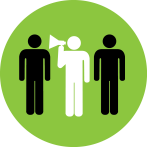 AssertiviteitAssertiviteitAssertiviteitAssertiviteitAssertiviteit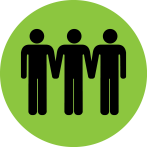 SamenwerkingSamenwerkingSamenwerkingSamenwerkingSamenwerking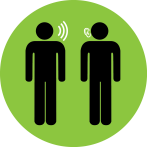 LuistervaardighedenLuistervaardighedenLuistervaardighedenLuistervaardighedenLuistervaardigheden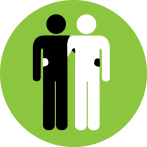 DiversiteitDiversiteitDiversiteitDiversiteitDiversiteit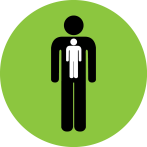 InlevingsvermogenInlevingsvermogenInlevingsvermogenInlevingsvermogenInlevingsvermogen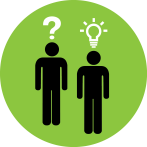 Probleemoplossend vermogenProbleemoplossend vermogenProbleemoplossend vermogenProbleemoplossend vermogenProbleemoplossend vermogen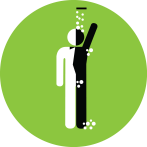 VoorkomenVoorkomenVoorkomenVoorkomenVoorkomen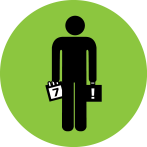 Planning & prioriteitenPlanning & prioriteitenPlanning & prioriteitenPlanning & prioriteitenPlanning & prioriteiten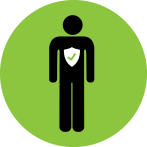 Betrouwbaarheid & stiptheidBetrouwbaarheid & stiptheidBetrouwbaarheid & stiptheidBetrouwbaarheid & stiptheidBetrouwbaarheid & stiptheidAndere…Andere…Andere…Andere…Andere…